Уважаемые коллеги!В соответствии с Протоколом совещания у Заместителя Председателя Правительства Российской Федерации О.Ю.Голодец от 10.08.2017 
№ ОГ-П12-192пр департамент направляет информационную справку о рисках для здоровья детей при отказе от вакцинации.Просим направить указанную информацию руководителям образовательных организаций для проведения разъяснительной работы с родителями (законными представителями) обучающихся и воспитанников.Приложение: на 3 л. в 1 экз.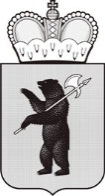 ДЕПАРТАМЕНТ ОБРАЗОВАНИЯЯРОСЛАВСКОЙ ОБЛАСТИСоветская ул., д. . Ярославль, 150000Телефон (4852) 40-18-95Факс (4852) 72-83-81e-mail: http://yarregion.ru/depts/dobrОКПО 00097608, ОГРН 1027600681195,ИНН / КПП 7604037302 / 760401001__________________№______________На №          от          Руководителям органов местного самоуправления, осуществляющих управление в сфере образованияОб организации вакцинопрофилактики